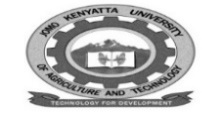              W1-2-60-1-6JOMO KENYATTA UNIVERSITYOFAGRICULTURE AND TECHNOLOGYUniversity Examinations 2017/2018END OF SEMESTER EXAMINATION FOR THE DIPLOMA IN                  HRD 0101: COMMUNICATION SKILLSDATE:  AUGUST 2018	       		                                   TIME: 2 HOURS INSTRUCTIONS: ANSWER QUESTION ONE AND ANY OTHER TWO QUESTIONSQUESTION ONEDiscuss personal qualities of an effective speaker.	[8 marks]Describe the main factors that determine the effectiveness of group communication.						[6 marks]Explain the process of skimming as a method of reading.	[6 marks]QUESTION TWODefine the term Reading and explain clearly the process involved in skimming as a technique of reading.	[8 marks]Discuss SIX barriers to effective listening that a reader may face and how to overcome them.	[12 marks]QUESTION THREEDefine a Curriculum Vitae and highlight on its key elements.											[10 marks]A job opening has been advertised for the position of an intern at XYZ Company.  Draft a Curriculum Vitae for the job.	[10 marks]QUESTION FOURYou have been asked to give a talk to new recruits in your company.  Discuss the important factors to consider in constructing and delivering your talk.							[10 marks]“Actions speaks louder than words”.  Giving examples discuss this statement.							[10 marks]